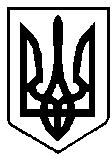 УКРАЇНАРІВНЕНСЬКА ОБЛАСТЬм. ВАРАШР О З П О Р Я Д Ж Е Н Н Яміського голови 03 серпня   2021 року						 № 205-рПро підготовку та відзначення 30-ї річниці незалежності УкраїниВраховуючи історичне значення проголошення 24 серпня 1991 року Незалежності України, з метою гідного відзначення у 2021 році 30-ї річниці незалежності України, засвідчення поваги до подвигу борців за свободу, незалежність і територіальну цілісність, єднання суспільства у справі розбудови України як високорозвиненої європейської держави, на виконання Указу Президента України від 21.10.2020№459/2020 «Про відзначення 30-ї річниці незалежності України», керуючись пунктом 20 частини четвертої статті 42 Закону України «Про місцеве самоврядування в Україні»Утворити організаційний комітет з підготовки та відзначення 30-ї річниці незалежності України та Дня Державного Прапора України (далі – Організаційний комітет) у складі згідно з додатком 1.Затвердити заходи та план підготовки до відзначення 30-ї річниці незалежності України (далі - Заходи) згідно з додатком 2.Департаменту культури, туризму, молоді та спорту забезпечити фінансування заходів відповідно до затвердженого кошторису на 2021 рік.Управлінню документообігу та організаційної роботи виконавчого комітету Вараської міської ради направити підписане розпорядження виконавцям, згідно списку адресатів.Керівникам підприємств, організацій, установ, відповідних управлінь та відділів виконавчого комітету Вараської міської ради забезпечити виконання заходів звідзначення 30-ї річниці незалежності України та Дня Державного Прапора України.Визнати таким, що втратило чинність розпорядження міського голови від 21.07.2021 №192-р «Про підготовку та відзначення в місті 30-ї річниці незалежності України». Контроль за виконанням цього розпорядження залишаю за собою.Міський голова				Олександр МЕНЗУЛПроєкт розпорядження підготував:Директор департаменту культури, туризму, молоді та спортуНаталія ПЕТРОВИЧПогоджено:Заступник міського голови з питань діяльності виконавчих органів ради		                Михайло ВОЛИНЕЦЬКеруючий справами виконавчого комітету                                                     Сергій ДЕНЕГАНачальник управління документообігу та організаційної роботи                          Оксана БАЗЕЛЮК